Etika kódex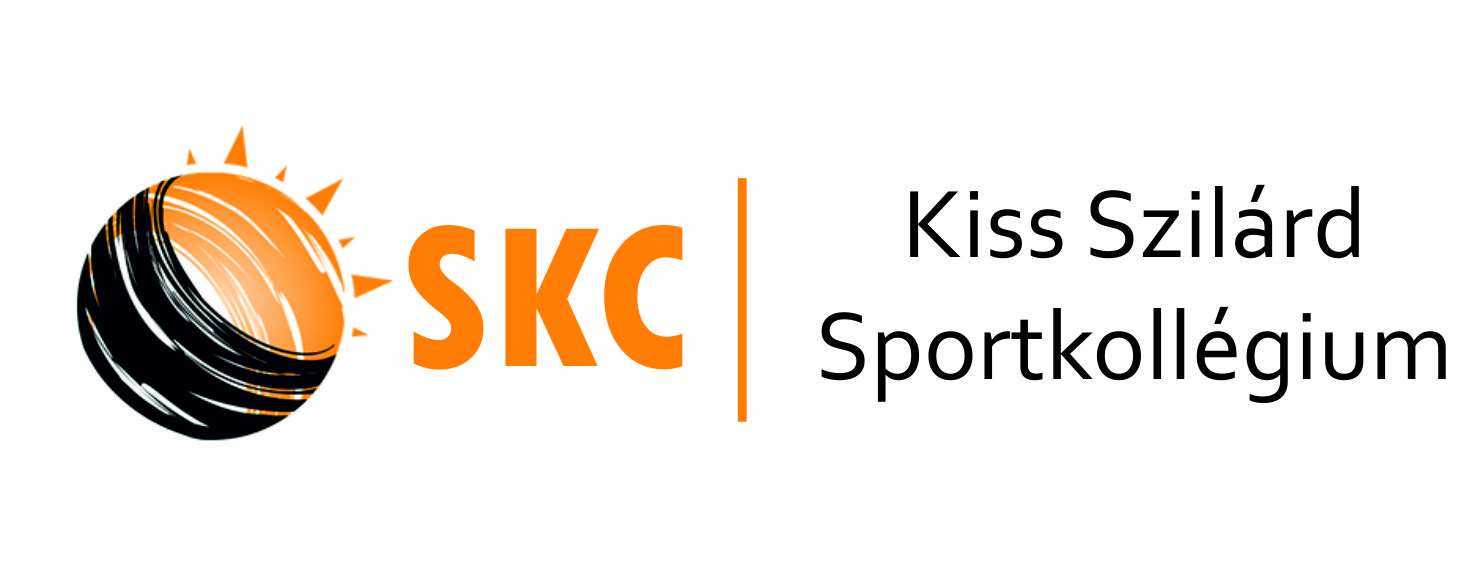 Siófoki Kézilabda és Tenisz Club, Kiss Szilárd Sportkollégium2016.I. Általános alapelvek- Jelen Etikai Kódexet a Siófoki Kézilabda és Tenisz Club valamint a Kiss Szilárd Sportkollégium (továbbiakban: SKTC és a Kollégium) szakmai közössége hozta létre.- Az Etikai Kódex önálló intézményi belső jogforrás. Az Etikai Kódex segíteni és védeni kívánja mindazokat, akik az SKTC és a Kollégium céljainak megvalósítására mások jogait is tiszteletben tartva törekednek és korlátozni kívánja mindazokat, akik a célok elérését hátráltatják. Megsértése fegyelmi felelősséget von maga után, melynek mértékét az Etikai Kódex IV. pontja tartalmazza.- Személyi hatálya kiterjed mindazokra, akik a Siófoki Kézilabda és Tenisz Clubbal sportolói, valamint a Kiss Szilárd Sportkollégiummal tanulói jogviszonyban vannak, a sportolók szüleire, és a Siófoki Kézilabda és Tenisz Club valamint a Kiss Szilárd Sportkollégium alkalmazottaira.- Területi hatálya kiterjed a Siófoki Kézilabda és Tenisz Club valamint a Kiss Szilárd Sportkollégium valamennyi intézményére, telephelyére, a sportpályákra, az SKTC és Kollégium által szervezett programok helyére, és a különböző helyszínek közötti közlekedés útvonalaira.- Időbeli hatálya kiterjed az Etikai Kódex kihirdetésének napjától annak módosításáig vagy visszavonásáig.II. Sportolói és ahhoz kapcsolódó jogok1.Sportoló jogai- Az SKTC és a Kollégium sportolóinak joga, hogy az eredményes felkészüléshez valamennyi szakmai, személyi és tárgyi feltételt megkapja.- Az SKTC és a Kollégium sportolóit meghívás esetén a nemzeti válogatott rendelkezésére bocsájtja.- Az SKTC és a Kollégium sportolói jogosultak a SKTC által kötött csoportos élet- és, balesetbiztosításhoz. - Az SKTC és a Kollégium sportolóinak joga, hogy az SKTC biztosítsa számára a mérkőzésekre, versenyekre való utazást és az azokhoz szükséges felszerelést, ellátást.2. Edző és Pedagógus jogai- Az SKTC és a Kollégium edzőinek és pedagógusainak joga, hogy az eredményes felkészítéshez valamennyi szükséges szakmai, tárgyi feltételben részesüljenek.- Az SKTC és a Kollégium biztosítja a zavartalan munka lehetőségét.- Az SKTC és a Kollégium edzői és pedagógusai javaslatot tehetnek az általuk tehetségesnek ítélt sportolók az SKTC csapataiba, illetve a kollégiumba történő felvételére, elbocsájtására.3. Szülő jogai- Megismerje az SKTC és a Kollégium ETIKAI KÓDEXÉT és tájékoztatást kapjon az abban foglaltakról.- Rendszeresen kapjon felvilágosítást a sportoló fejlődéséről, magaviseletéről.- A szülőnek joga van az SKTC és a Kollégium rendezvényein, mint néző részt venni, amennyiben ennek jogszabályi feltételei fennállnak.III. Sportolói és ahhoz kapcsolódó kötelességek1. Általános sportolói kötelességek- Az SKTC és a Kollégium sportolói kötelesek az SKTC és a Kollégium hírnevéhez méltóan viselkedni, etikátlan cselekedetektől távol tartani magukat.- A sportolóknak kötelessége az SKTC és a Kollégium szellemiségét magáénak vallani és ennek megfelelően viselkedni mindenhol és képviselni az intézményt.- A sportolóknak a fair play keretein belül mindent meg kell tenniük a győzelem érdekében, tisztelni kell az ellenfelet, csapattársaikat, edzőjüket, tanáraikat, el kell fogadni a játékvezetői ítéletet, uralkodni kell az indulataikon. - A sportolónak a sérülést, a betegséget jelezni kell edzője és tanára, valamint az egészségügyi csoport, az SKTC és a Kollégium orvosa felé. A sportolók fordulhatnak más orvosokhoz is, de a leleteket az SKTC és a Kollégium orvosának be kell mutatni.- A sportolóknak az orvosi utasításokat a gyógyulás érdekében be kell tartaniuk.- A sportolóknak kötelessége a kollégiumból, az edzésről, mérkőzésről hiányzás esetén, azt megelőzően a csoportvezető tanárát és az edzőt tájékoztatni, tőle engedélyt kérni a távolmaradásra.- A sportolók tudomásul veszik, hogy az iskolai szünetek nem jelentenek automatikusan az edzésekben is szünetet.- A sportolók kötelesek az edzéseken, a kollégiumi foglalkozásokon tiszta ruházatban megjelenni. - A sportolók kötelesek a tanári és az edzői utasításokat elfogadni, betartani.- A sportolók kötelesek a pedagógus, illetve az edző által megjelölt helyen, időpontban pontosan megjelenni, különös tekintettel az alábbiakra: az edzések, terápiás kezelések, rehabilitációs foglalkozások kezdési időpontja előtt 5 perccel az edzés helyszínén foglalkozásra kész állapotban (gyúrás, ragasztás, táplálkozás) megjelenni;hazai bajnoki mérkőzések előtt 45 perccel, illetve két egymás utáni mérkőzés esetén a második mérkőzést játszó csapat játékosainak az első mérkőzés kezdetekor a sportcsarnokban megjelenni;idegenbeli mérkőzések alkalmával az erre jogosult személy által meghatározott időpontban és helyen pontosan megjelenni;a kollégiumi foglalkozásokon megjelenni.- A sportolók, az elektronikai eszközeiket csak a tanárok, edzők engedélyével használhatják.- A sportolók megjelenése, felszerelése legyen közösségbe illő, tiszta és ápolt, valamint az SKTC és a Kollégium által szervezett, és minden más programon, rendezvényen az alkalomhoz illő öltözetben kötelesek megjelenni.- A sportolók kötelessége a kulturált, alkalomhoz illő viselkedés az SKTC és a Kollégium által szervezett, és az SKTC és a Kollégiumon kívüli programokon, rendezvényeken. - A sportolók kötelessége az iskolák, Kollégium, csarnokok házirendjének megismerése, betartása.- A sportolóknak közre kell működniük saját környezetük, valamint az általuk használt eszközök tisztán és rendben tartásában. A sportolók kötelesek a személyes tárgyaikat, az általuk használt bútorokat, eszközöket, a kollégiumi szobájukat, a közvetlen környezetüket, az általuk is használt, közös helyiségeket, berendezéseket, beleértve az épületek környezetét is tisztán és rendben tartani.- A sportolók kötelesek az iskolai tanulmányaikra kiemelt figyelmet fordítani. A gyenge tanulmányi eredmény, iskolai fegyelmezetlenség, hanyagság, a kollégiumban tanúsított fegyelmezetlen magatartás súlyos fegyelmezetlenségnek minősül.- A sportoló tudomásul veszi, hogy az SKTC és a Kollégium szakmai vezetése évente kétszer értékeli előmenetelét. Nem megfelelő fejlődés esetén az edzők javaslatot tehetnek az SKTC és a Kollégium elhagyására. Ezt a fenntartó hagyhatja jóvá.2. Sportfelszerelésekre vonatkozó szabályok- A sportolók kötelesek az SKTC és a Kollégium rendezvényein az előírt felszerelésben megjelenni.- A sportolók kötelessége védeni a rá bízott felszerelések épségét, megakadályozni azok rongálását.- A sportolók kötelessége az SKTC és a Kollégium létesítményeinek, eszközeinek, rendjének óvása.- A sportolók kötelesek az általuk használatra átvett felszereléseket első felhívásra visszaszolgáltatni.3. Öltözői rend- A sportolók kötelessége a higiéniai szabályok betartása.- A sportolók kötelessége az edzések utáni zuhanyozás.4. Edző és Pedagógus kötelességei- Az SKTC és a Kollégium hírnevéhez méltó viselkedés.- A rendezvényeken, mérkőzéseken az alkalomhoz illő öltözékben való megjelenés.- A rá bízott csapatot vagy csoportot az SKTC és Kollégium szakmai követelményei szerint a lehető legjobban felkészíteni.- A létesítmények, felszerelések, eszközök rendjét, épségét a játékosokkal együtt óvni.5. Szülőkre vonatkozó kívánalmak- A Szülők kötelesek az SKTC és Kollégium rendezvényeken az SKTC és Kollégium hírnevéhez méltóan viselkedni, etikátlan viselkedéstől magukat távol tartani.- A szülőktől elvárható, hogy támogassák az SKTC és Kollégium jó hírét.6. Súlyos fegyelmi vétségek a Sportoló részéről különösen, de nem kizárólagosan- A dohányzás, alkohol, kábítószer használata.- A lopás illetve az arra való felbujtás.- Testi sértés, becsületsértés, rágalmazás magatartásainak tanúsítása. - Jelen Etikai Kódex, a Kézilabdázás Szabálykönyve, a Kollégium Házirendje, valamint az MKSZ előírásainak súlyos, vagy ismételt megszegése.IV. A sportolóval szembeni fegyelmi intézkedések formái és alkalmazásának elvei, eszközei, fokozatai- Ha a játékos megszegi az Etikai Kódexben megfogalmazottakat, akkor edzőjétől vagy tanárától szóbeli figyelmeztetést kap, aki erről értesíti a szülőt.- Az Etikai Kódex szabályainak sorozatos megsértése esetén az SKTC és Kollégium vezetése konzultációra hívhatja be a szülőt.- Súlyos fegyelmi vétség esetén, illetve az első két pontban foglaltakat követően elkövetett vétség esetén a játékos kizárható az SKTC-ből vagy a Kollégiumból. Az SKTC-ből vagy a Kollégiumból történő kizárásról fegyelmi bizottság dönt, melynek tagja a játékos edzője, a csoportvezető tanára, a Kollégium igazgatója, az SKTC szakmai igazgatója. - A fegyelmi bizottság döntése értelmében a sportolóval szemben szankcióként kedvezmény megvonása is lehetséges.V. Etikai kódexszel kapcsolatos szabályok- Az Etikai Kódex minden érintettel való megismertetése az SKTC és a Kollégium kötelessége.- Az Etikai Kódex felülvizsgálatát illetve annak módosítását kezdeményezheti
az SKTC vezetősége, az edzői testület, illetve a Kollégium nevelőtestülete.- Az Etikai Kódex elfogadtatása játékosokkal, szülőkkel, edzőkkel azáltal történik, hogy annak példányát kézjegyükkel ellátják, ezáltal elfogadják annak tartalmát és magukra nézve kötelezőnek tartják.Az Etikai Kódex 2016. szeptember 1-én lép hatályba.
Az Etikai Kódexet a Siófoki Kézilabda és Tenisz Club edzői testülete valamint a Kiss Szilárd Sportkollégium nevelőtestülete megtárgyalta és elfogadta.
A Siófoki Kézilabda és Tenisz Club valamint a Kiss Szilárd Sportkollégium részéről….............................................................                      …................….........................................
vezetőedző                                                               kollégiumigazgató
…...............................................................
fenntartó
…................................................................                   ……….........................................................
játékos                                                                                  szülő